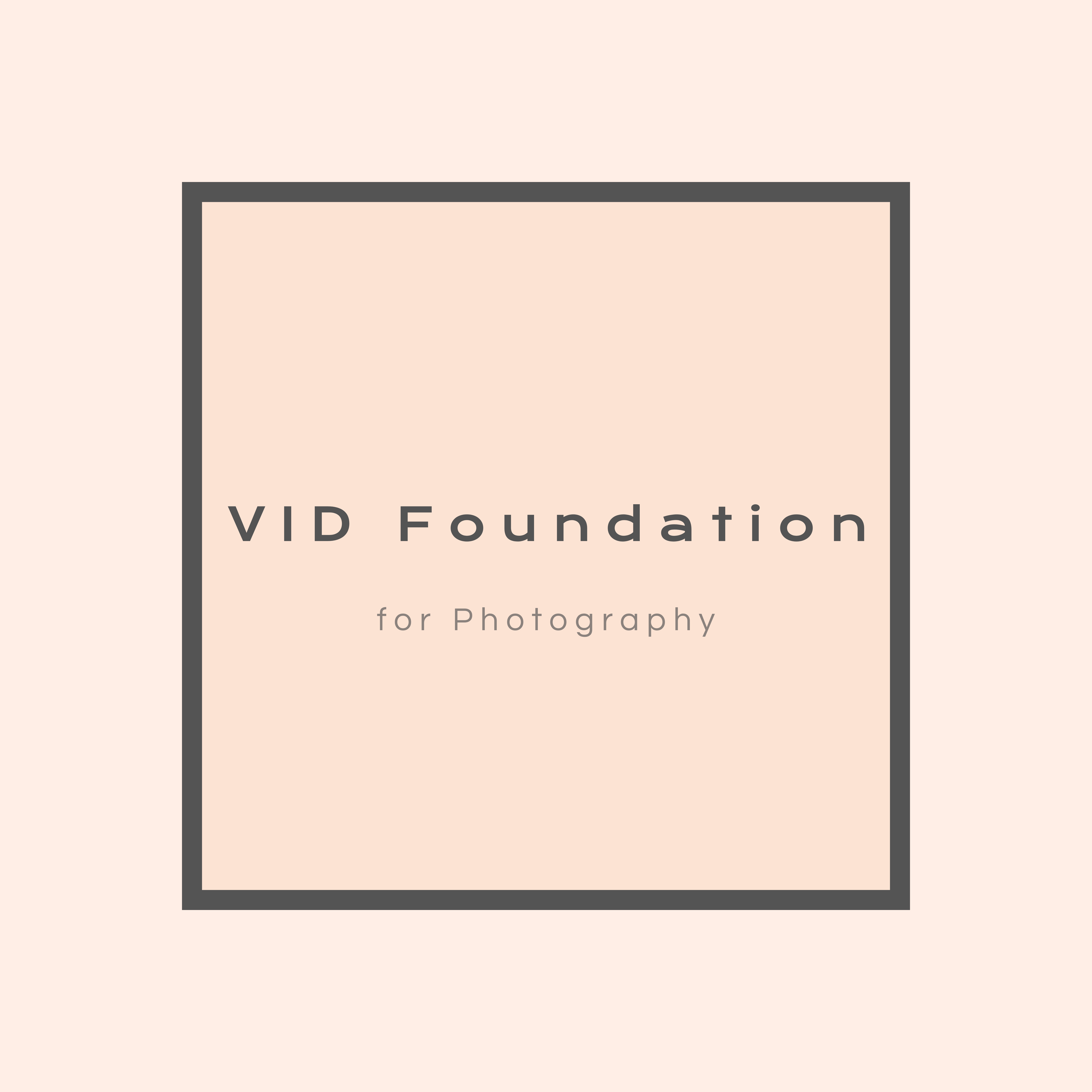 Application FormVID GrantPlease read the Terms & Conditions for the VID Grant before filling out this Application Form www.vidfoundation.comApplication Summary Photographer name: Please indicate here if you create work as part of a team or collective. You can apply with work as a collective, as long as you make that clear below in this Application Form, and you explain the role of each person in the collective in the proposed projectNationality:Country of residence:Gender: Project title:Project location:Brief description of your project (300 words) - Please note you may only apply with one project:How did you find out about the VID Grant? Please specify.Personal InformationBiography (max. 300 words):Countries / regions where you have worked before, if applicable (max. 200 words):Major themes or interests covered through past visual projects, if applicable (max. 200 words):Previous (photography/visual) ProjectsIs this your first photography project?Previous GrantsHave you previously received a grant (either national grants or private grants? If yes, please fill in the following fields Project information for which you are applying to the VID Grant Project name: Project summary (max. 400 words):Project location:Project methodology (max. 300 words):What is the relevance of this topic within the context (max. 300 words):Why is this theme important for you as a photographer/artist (max. 300 words):Visual Outcome and Distribution Strategy (300 words):Target group and audience desired for this project: Visual MaterialsDropbox linkOther Supporting Materials MentorshipAt this stage of your development, what sort of a mentor would you need?After completing this application form please send it by email to application@vidfoundation.com  Full name:Date of birth:Nationality:Gender:Postal Address:City/State:Postal Code:Country:Mobile:Email:Instagram:Website or blog:What type of camera and other sound or video equipment do you typically use?ReferencesNameProfessional Role or Relationship to youPhone numberEmailReferencesReferencesReferencesProject title:Your role in the project:(add more projects if needed, and no more than 3 projects)What is the project about, and why is this project important to you. Why are you the best person to tell this story?Where will the project be made? Which country does the project cover?What is the methodology of the project? How will you achieve and carry out the project from the beginning until the end? What sort of photography work will you be doing for the project? Will you be working with other photographers? Or with a writer? Explain how you will have access to the right people or spaces to carry out this project.Why have you chosen for this theme/topic? What is your own motivation and affinity to the theme? What are some important contextual aspects which the jury might have to know to understand better the urgency of your project?Explain why it is important for your own professional development to carry out this project specifically? How do you expect to grow from this experience and the work on this project? What are some risks you might have to watch out for while doing this project?What will be the outcomes and outputs of your project? For example, it could be a body of work, but could also be a book, or an installation, or exhibition.How do you foresee the distribution of the work? Do you have any existing partners or partnerships with publishers or other funders for this project.Explain who is the target audience for this project. Please be specific, in defining the target group. Who would you like to see this project? How do you propose to reach the right target group. How would they benefit from your proposed project? Do you have any experience in the past with this target group.<insert link here> Please add between 15-20 images which best illustrate the project, your methodology and the visual style of the project you are proposing.Each image should be 72 dpi and between 1MB and 3MB, JPEG format maximum quality.<insert link here> Please add publication links where your work has been published in the past, if applicablePlease explain what you need most from a mentor at this stage of your career. Do you already have experience with mentorship? Have you ever gone through a mentorship programme in the past?